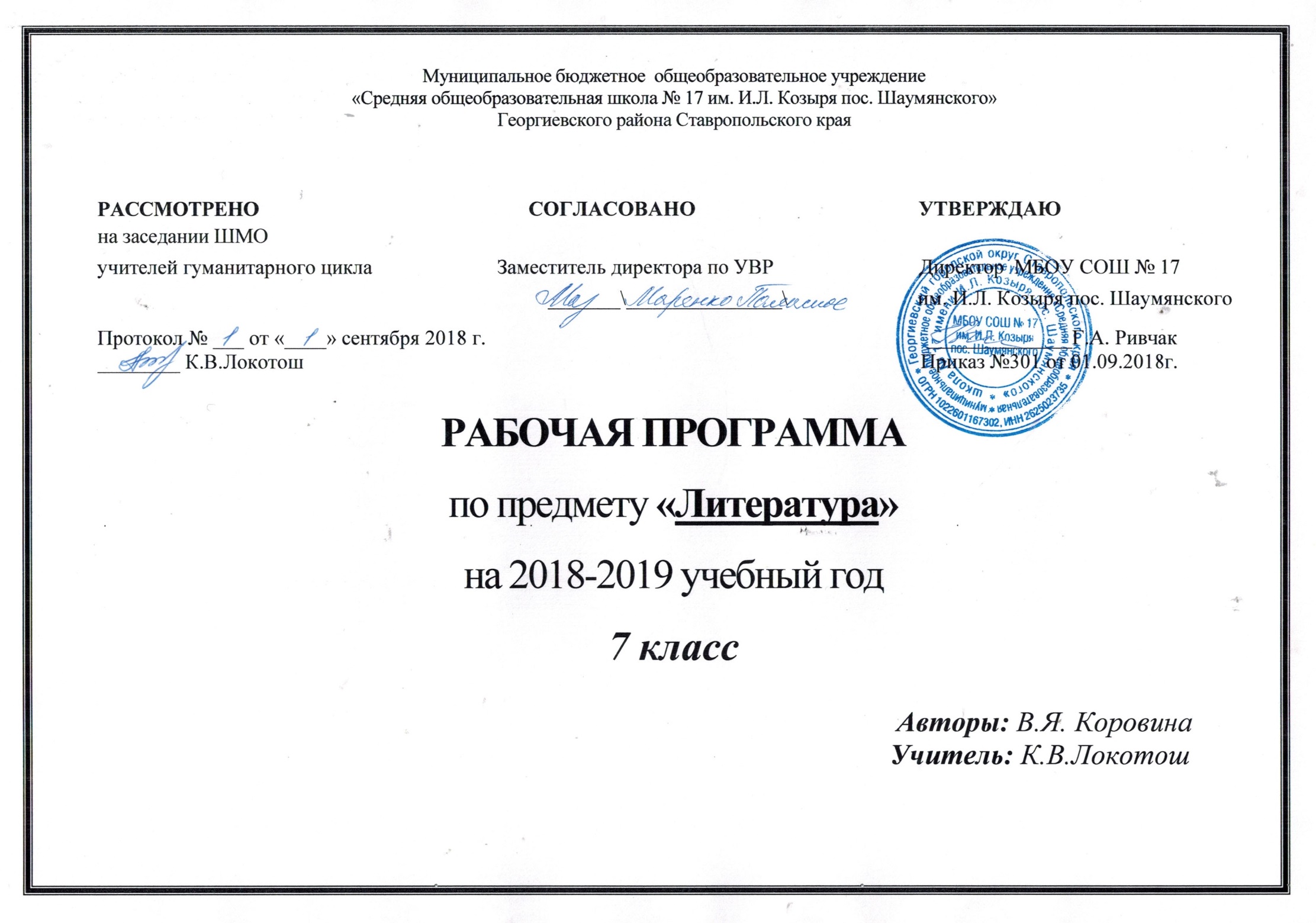 Рабочая программа курса «Литература» в 7 классе.Пояснительная записка.Настоящая программа по литературе для 7 класса составлена на основе федерального компонента государственного стандарта основного общего образования, программы общеобразовательных учреждений «Литература» под редакцией В.Я. Коровиной,- Москва, «Просвещение», 2016 г. Программа детализирует и раскрывает содержание стандарта, определяет общую стратегию обучения, воспитания и развития учащихся средствами учебного предмета в соответствии с целями изучения литературы, которые определены стандартом.Согласно государственному образовательному стандарту, изучение литературы в основной школе направлено на достижение следующих целей:воспитание духовно-развитой личности, осознающей свою принадлежность к родной культуре, обладающей гуманистическим мировоззрением, общероссийским гражданским сознанием, чувством патриотизма; воспитание любви к русской литературе и культуре, уважения к литературам и культурам других народов;обогащение духовного мира школьников, их жизненного и эстетического опыта;развитие познавательных интересов, интеллектуальных и творческих способностей, устной и письменной речи учащихся; формирование читательской культуры, представления о специфике литературы в ряду других искусств, потребности в самостоятельном чтении художественной литературы, эстетического вкуса на основе освоения художественных текстов;освоение знаний о русской литературе, ее духовно-нравственном и эстетическом значении; о выдающихся произведениях русских писателей, их жизни и творчестве, об отдельных произведениях зарубежной классики;овладение умениями творческого чтения и анализа художественных произведений с привлечением необходимых сведений по теории и истории литературы; умением выявлять в них конкретно-историческое и общечеловеческое содержание, правильно пользоваться русским языком.В программу включен перечень необходимых видов работы по развитию речи: словарная работа, различные виды пересказа, устные и письменные сочинения, отзывы, доклады, диалоги, творческие работы (создание сказок, былин, стихотворений, очерков, рассказов и пр.). Программа рассчитана на 2 часа в неделю – 35 рабочих недель.Основополагающими нормативными документами в условиях реализации ФГОС основного общего образования, наряду с Федеральным законом от 29 декабря 2012 года  N 273-ФЗ «Об образовании в Российской Федерации», являются:Примерная основная образовательная программа основного общего образования;Письмо Минобрнауки России от 28 октября 2015 года N 08-1786 «О рабочих программах учебных предметов»;Письмо Минобрнауки России от 14 декабря 2015 года N 09-3564 «О внеурочной деятельности и реализации дополнительных общеобразовательных программ»;Федеральный перечень учебников, рекомендуемых при реализации имеющих государственную аккредитацию программ начального общего, основного общего, среднего общего образования (Приказ Минобрнауки России от 31 марта 2014 года N 253 «Об утверждении федерального перечня учебников, рекомендуемых при реализации имеющих государственную аккредитацию программ начального общего, основного общего, среднего общего образования»);Письмо Минобрнауки России «О федеральном перечне учебников» (от 29 апреля 2014 года N 08-548).Приказ Минобрнауки России от 8 декабря 2014 года N 1559 «О внесении изменений в Порядок формирования федерального перечня учебников, рекомендуемых к использованию при реализации имеющих государственную аккредитацию образовательных программ начального общего, основного общего, среднего общего образования, утв. приказом Минобрнауки России от 5 сентября 2013 года N 1047»;Письмо Минобрнауки России от 02 февраля 2015 года N НТ-136/08 «О федеральном перечне учебников».Приказ Минобрнауки России от 8 июня 2015 г. N 576 «О внесении изменений в федеральный перечень учебников, рекомендованных к использованию при реализации имеющих государственную аккредитацию образовательных программ начального и общего, основного общего, среднего общего образования, утв. приказом Минобрнауки России от 31 марта 2014 года N 253»;Материалы по организации внеурочной деятельности при введении государственного образовательного стандарта общего образования (Информационно-методическое письмо Департамента общего образования от 12 мая 2011 года 03-296);Приказ Минтруда России от 18 октября 2013 года N 544н (с изм. от 25 декабря 2014 года) «Об утверждении профессионального стандарта «Педагог (педагогическая деятельность в сфере дошкольного, начального общего, основного общего, среднего общего образования) (воспитатель, учитель)».Рабочая программа  по литературе составлена на  основе  следующих нормативных документов:ФГОС ООО -  Приказ Министерства образования и науки РФ от 6 октября 2009 г. N 373 "Об утверждении и введении в действие федерального государственного образовательного стандарта начального общего образования" (с изменениями и дополнениями), информация об изменениях  в пункте 1- Приказ Минобрнауки России от 29 декабря 2014 г. N 1643.Основной образовательной программы основного общего образования МБОУ СОШ №17 им. И.Л. Козыря пос. Шаумянского (утверждена приказом МБОУ СОШ №17 им. И.Л. Козыря пос. Шаумянского от 1 сентября 2016 года № 397) (Учебный план, календарный учебный график работы являются частью основной образовательной программы основного общего образования МБОУ СОШ №17 им. И.Л. Козыря пос. Шаумянского и утверждены тем же приказом);  «Санитарно – эпидемиологическими требованиями к условиям и организации обучения в общеобразовательных учреждениях», утверждёнными постановлением Главного государственного санитарного врача Российской Федерации от 29 декабря 2010г. №189  ( зарегистрировано в Министерстве юстиции Российской Федерации от 29 июня  2011 года, регистрационный № 85).I.  Личностные, метапредметные и предметные результаты освоения учебного курса «Литература» 7 класс.Личностные результаты:•  воспитание российской гражданской идентичности: патриотизма, любви и уважения к Отечеству, чувства гордости за свою Родину, прошлое и настоящее многонационального народа России; осознание своей этнической принадлежности, знание истории, языка, культуры своего народа, своего края, основ культурного наследия народов России и человечества; усвоение гуманистических, демократических и традиционных ценностей многонационального российского общества; воспитание чувства ответственности и долга перед Родиной;•  формирование ответственного отношения к учению, готовности и способности обучающихся к саморазвитию и самообразованию на основе мотивации к обучению и познанию, осознанному выбору и построению дальнейшей индивидуальной траектории образования на базе ориентирования в мире профессий и профессиональных предпочтений, с учетом устойчивых познавательных интересов;•  формирование целостного мировоззрения, соответствующего современному уровню развития науки и общественной практики, учитывающего социальное, культурное, языковое, духовное многообразие современного мира;•  формирование осознанного, уважительного и доброжелательного отношения к другому человеку, его мнению, мировоззрению, культуре, языку, вере, гражданской позиции, к истории, культуре, религии, традициям, языкам, ценностям народов России и народов мира; готовности и способности вести диалог с другими людьми и достигать в нем взаимопонимания;•  освоение социальных норм, правил поведения, ролей и форм социальной жизни в группах и сообществах, включая взрослые и социальные сообщества; участие в школьном самоуправлении и общественной жизни в пределах возрастных компетенций с учетом региональных, этнокультурных, социальных и экономических особенностей;•  развитие морального сознания и компетентности в решении моральных проблем на основе личностного выбора, формирование нравственных чувств и нравственного поведения, осознанного и ответственного отношения к собственным поступкам;•  формирование коммуникативной компетентности в общении и сотрудничестве со сверстниками, старшими и младшими в процессе образовательной, общественно полезной, учебно-исследовательской, творческой и других видов деятельности;•  формирование основ экологической культуры на основе признания ценности жизни во всех ее проявлениях и необходимости ответственного, бережного отношения к окружающей среде;•  осознание значения семьи в жизни человека и общества, принятие ценностей семейной жизни, уважительное и заботливое отношение к членам своей семьи;•  развитие эстетического сознания через освоение художественного наследия народов России и мира, творческой деятельности эстетического характера.Метапредметные результаты:•  умение самостоятельно определять цели своего обучения, ставить и формулировать для себя но вые задачи в учебе и познавательной деятельности;•  умение самостоятельно планировать пути достижения целей, в том числе альтернативные, осознанно выбирать наиболее эффективные способы решения учебных и познавательных задач;•  умение соотносить свои действия с планируемыми результатами, осуществлять контроль своей деятельности в процессе достижения результата, определять способы действий в рамках предложенных условий и требований, корректировать свои действия в соответствии с изменяющейся ситуацией;•  умение оценивать правильность выполнения учебной задачи, собственные возможности ее решения;•  владение основами самоконтроля, самооценки, принятия решений и осуществления осознанного выбора в учебной и познавательной деятельности;•  умение определять понятия, создавать обобщения, устанавливать аналогии, классифицировать, самостоятельно выбирать основания и критерии для классификации, устанавливать причинно-следственные связи, строить логическое рассуждение, умозаключение (индуктивное, дедуктивное и по аналогии) и делать выводы;•  умение создавать, применять и преобразовывать знаки и символы, модели и схемы для решения учебных и познавательных задач;•  умение организовывать учебное сотрудничество и совместную деятельность с учителем и сверстниками; работать индивидуально и в группе: находить общее решение и разрешать конфликты на основе согласования позиций и учета интересов; формулировать, аргументировать и отстаивать свое мнение;•  умение осознанно использовать речевые средства в соответствии с задачей коммуникации, для выражения своих чувств, мыслей и потребностей планирования и регуляции своей деятельности; владение устной и письменной речью, монологической контекстной речью;•  формирование и развитие компетентности в области использования информационно-коммуникационных технологий.Предметные результаты:•  понимание ключевых проблем изученных произведений русского фольклора и фольклора других народов, древнерусской литературы, литературы XVIII в., русских писателей  XIX—XX вв., литературы народов России и зарубежной литературы;•  понимание связи литературных произведений с эпохой их написания, выявление заложенных в них вневременных, непреходящих нравственных ценностей и их современного звучания;•  умение анализировать литературное произведение: определять его принадлежность к одному из литературных родов и жанров; понимать и формулировать тему, идею, нравственный пафос литературного произведения; характеризовать его героев, сопоставлять героев одного или нескольких произведений;•  определение в произведении элементов сюжета, композиции, изобразительно-выразительных средств языка, понимание их роли в раскрытии идейно-художественного содержания произведения (элементы филологического анализа); владение элементарной литературоведческой терминологией при анализе литературного произведения;•  приобщение к духовно-нравственным ценностям русской литературы и культуры, сопоставление их с духовно-нравственными ценностями других народов;•  формулирование собственного отношения к произведениям литературы, их оценки;•  умение интерпретировать (в отдельных случаях) изученные литературные произведения;•  понимание авторской позиции и свое отношение к ней;•  восприятие на слух литературных произведений разных жанров, осмысленное чтение и адекватное восприятие;•  умение пересказывать прозаические произведения или их отрывки с использованием образных средств русского языка и цитат из текста, отвечать на вопросы по прослушанному или прочитанному тексту, создавать устные монологические высказывания разного типа, вести диалог;•  написание изложений и сочинений на темы, связанные с тематикой, проблематикой изученных произведений; классные и домашние творческие работы; рефераты на литературные и общекультурные темы;•  понимание образной природы литературы как явления словесного искусства; эстетическое восприятие произведений литературы; формирование эстетического вкуса;•  понимание русского языка, его эстетической функции, роли изобразительно - выразительных языковых средств в создании художественных литературных произведений.Раздел II. Содержание тем учебного курса.Введение.Изображение человека как важнейшая идейно-нравственная проблема литературы. Взаимосвязь характеров и обстоятельств в художественном произведении. Труд писателя, его позиция, отношение к несовершенству мира и стремление к нравственному и эстетическому идеалу.Устное народное творчествоПредания. Поэтическая автобиография народа. Устный рассказ об исторических событиях. «Воцарение Ивана Грозного», «Сороки-Ведьмы», «Петр и плотник».Былины. «Вольга и Микула Селянинович». Воплощение в былине нравственных свойств русского народа, прославление мирного труда. Микула — носитель лучших человеческих качеств (трудолюбие, мастерство, чувство собственного достоинства, доброта, щедрость, физическая сила). Киевский цикл былин.«Илья Муромец и Соловей-разбойник». Бескорыстное служение Родине и народу, мужество, справедливость, чувство собственного достоинства — основные черты характера Ильи Муромца. (Изучается одна былина по выбору.) Для внеклассного чтения. Новгородский цикл былин.«Садко». Своеобразие былины. Поэтичность. Тематическое различие Киевского и Новгородского циклов былин. Своеобразие былинного стиха. Собирание былин. Собиратели. (Для самостоятельного чтения.)«Калевала» — карело-финский мифологический эпос. Изображение жизни народа, его национальных традиций, обычаев, трудовых будней и праздников. Кузнец Ильмаринен и ведьма Лоухи как представители светлого и темного миров карело-финских эпических песен. (Для внеклассного чтения).Теория литературы. Предание (развитие пред-ставлений). Гипербола (развитие представлений). Былина. Руны. Мифологический эпос (начальные представления).Пословицы и поговорки. Народная мудрость пословиц и поговорок. Выражение в них духа народного языка. Сборники пословиц. Собиратели пословиц. Меткость и точность языка. Краткость и выразительность. Прямой и переносный смысл пословиц. Пословицы народов мира. Сходство и различия пословиц разных стран мира на одну тему (эпитеты, сравнения, метафоры).Теория литературы . Героический эпос, афористические жанры фольклора. Пословицы, поговорки (развитие представлений).Из древнерусской литературы«Поучение» Владимира Мономаха (отрывок), «Повесть о Петре и Февронии Муромских». Нравственные заветы Древней Руси. Внимание к личности, гимнлюбви и верности.Теория л и т е р а т у р ы . Поучение (начальные представления).«Повесть временных лет». Отрывок «О пользе книг». Формирование традиции уважительного отношения к книге.Т е о р и я  л и т е р а т у р ы . Летопись (развитие представлений).Из русской литературы XVIII векаМихаил Васильевич Ломоносов. Краткий рассказ об ученом и поэте. «К статуе Петра Великого», «Ода на день восшествия на Всероссийский престол ея Величества государыни Императрицы Елисаветы Петровны 1747 года» (отрывок). Уверенность Ломоносова в будущем русской науки и ее творцов. Патриотизм. Призыв к миру. Признание труда, деяний на благо Родины важнейшей чертой гражданина.Т е о р и я л и т е р а т у р ы . Ода (начальные представления).Гавриил Романович Державин. Краткий рассказ о поэте. «Река времен в своем стремленьи...», «На птичку...», «Признание». Размышления о смысле жизни, о судьбе. Утверждение необходимости свободы творчества.Из русской литературы XIX векаАлександр Сергеевич Пушкин. Краткий рассказ о писателе.«Полтава» («Полтавский бой»), «Медный всадник» (вступление «На берегу пустынных волн...»). «Песнь о вещем Олеге». Интерес Пушкина к истории России. Мастерство в изображении Полтавской битвы, прославление мужества и отваги русских солдат. Выражение чувства любви к Родине. Сопоставление полководцев (Петра I и Карла XII). Авторское отношение к героям. Летописный источник «Песни о вещем Олеге». Особенности композиции. Своеобразие языка. Смысл сопоставления Олега и волхва. Художественное воспроизведение быта и нравов Древней Руси.Теория л и т е р а т у р ы . Баллада (развитие представлений).«Борис Годунов» (сцена в Чудовом монастыре). Образ летописца как образ древнерусского писателя. Монолог Пимена: размышления о труде летописца как онравственном подвиге. Истина как цель летописного повествования и как завет будущим поколениям.«Станционный смотритель». Изображение «маленького человека», его положения в обществе. Пробуждение человеческого достоинства и чувства протеста. Трагическое и гуманистическое в повести.Теория литературы. Повесть (развитие представлений).Михаил Юрьевич Лермонтов. Краткий рассказ о поэте. «Песня про царя Ивана Васильевича, молодого опричника и удалого купца Калашникова». Поэма обисторическом прошлом Руси. Картины быта XVI века, их значение для понимания характеров и идеи поэмы. Смысл столкновения Калашникова с Кирибеевичем иИваном Грозным. Защита Калашниковым человеческого достоинства, его готовность стоять за правду до конца. Особенности сюжета поэмы. Авторское отношение кизображаемому. Связь поэмы с произведениями устного народного творчества. Оценка героев с позиций народа. Образы гусляров. Язык и стих поэмы.«Когда волнуется желтеющая нива...», «Молитва», «Ангел». Стихотворение «Ангел» как воспоминание об идеальной гармонии, о «небесных» звуках, оставшихся в памяти души, переживание блаженства, полноты жизненных сил, связанное с красотой природы и ее проявлений. «Молитва» («В минуту жизни трудную...») — готовность ринуться навстречу знакомым гармоничным звукам, символизирующим ожидаемое счастье на земле.Т е о р и я  л и т е р а т у р ы . Фольклоризм литературы (развитие представлений).Николай Васильевич Гоголь. Краткий рассказ о писателе.«Тарас Бульба». Прославление боевого товарищества, осуждение предательства. Героизм и самоотверженность Тараса и его товарищей-запорожцев в борьбе за освобождение родной земли. Противопоставление Остапа Андрию, смысл этого противопоставления. Патриотический пафос повести. Особенности изображения людей и природы в по-вести.Теория л и т е р а т у р ы . Историческая и фольклорная основа произведения. Роды литературы: эпос (развитие понятия). Литературный герой (развитие понятия).Иван Сергеевич Тургенев. Краткий рассказ о писателе. «Бирюк». Изображение быта крестьян, авторское отношение к бесправным и обездоленным. Мастерство визображении пейзажа. Художественные особенности рассказа.Стихотворения в прозе. «Русский язык». Тургенев о богатстве и красоте русского языка. Родной язык как духовная опора человека. «Близнецы», «Два богача». Нравственность и человеческие взаимоотношения.Т е о р и я л и т е р а т у р ы . Стихотворения в прозе.Николай Алексеевич Некрасов. Краткий рассказ о писателе. «Русские женщины» («Княгиня Трубецкая»),Историческая основа поэмы. Величие духа русских женщин,отправившихся вслед за осужденными мужьями в Сибирь. Художественные особенности исторических поэм Некрасова.«Размышления у парадного подъезда». Боль поэта за судьбу народа. Своеобразие некрасовской музы. (Для чтения и обсуждения.)Т е о р и я л и т е р а т у р ы . Поэма (развитие понятия). Трехсложные размеры стиха (развитие понятия).Алексей Константинович Толстой. Слово о поэте. Исторические баллады «Василий Шибанов» и «Михайло Репнин». Воспроизведение исторического колорита эпохи. Правда и вымысел. Тема древнерусского «рыцарства», противостоящего самовластию.Смех сквозь слезы, или «Уроки Щедрина». Михаил Евграфович Салтыков-Щедрин. Краткий рассказ о писателе.«Повесть о том, как один мужик двух генералов прокормил». Нравственные пороки общества. Паразитизм генералов, трудолюбие и сметливость мужика. Осуждение покорности мужика. Сатира в «Повести...».«Дикий помещик». Для самостоятельного чтения.Т е о р и я л и т е р а т у р ы . Гротеск (начальные представления).Лев Николаевич Толстой. Краткий рассказ о писателе. «Детство». Главы из повести: «Классы», «Наталья Савишна», «Матап» и др. Взаимоотношения детей и взрослых. Проявления чувств героя, беспощадность к себе, анализ собственных поступков.Теория л и т е р а т у р ы . Автобиографическое художественное произведение (развитие понятия). Герой-повествователь (развитие понятия).Иван Алексеевич Бунин. Краткий рассказ о писателе. «Цифры». Воспитание детей в семье. Герой рассказа: сложность взаимопонимания детей и взрослых. «Лапти». Душевное богатство простого крестьянина.Смешное и грустное рядом, или «Уроки Чехова». Антон Павлович Чехов. Краткий рассказ о писателе. «Хамелеон». Живая картина нравов. Осмеяние трусости и угодничества. Смысл названия рассказа. «Говорящие фамилии» как средство юмористической характеристики.«Злоумышленник», «Размазня». Многогранность комического в рассказах А. П. Чехова. (Для чтения и обсуждения.)Т е о р и я л и т е р а т у р ы . Сатира и юмор как формы комического (развитие представлений).«Край ты мой, родимый край!» Стихотворения русских поэтов XIX века о роднойприроде. В. Жуковский. «Приход весны»; И. Бунин. «Родина»; А. К. Толстой. «Край ты мой, родимый край...», «Благовест». Поэтическое изображение родной природы и вы-ражение авторского настроения, миросозерцания.Из русской литературы XX векаМаксим Горький. Краткий рассказ о писателе. «Детство». Автобиографический характер повести. Изображение «свинцовых мерзостей жизни». Дед Каширин. «Яркое, здоровое, творческое в русской жизни» (Алеша, бабушка, Цыганок, Хорошее Дело). Изображение быта и характеров. Вера в творческие силы народа.«Старуха Изергиль» («Легенда о Данко»).Т е о р и я л и т е р а т у р ы . Понятие о теме и идее произведения (начальные представления). Портрет как средство характеристики героя.Владимир Владимирович Маяковский. Краткий рассказ о писателе. «Необычайное приключение, бывшее с Владимиром Маяковским летом на даче». Мысли автора о роли поэзии в жизни человека и общества. Своеобразие стихотворного ритма, словотворчество Маяковского. «Хорошее отношение к лошадям». Два взгляда на мир: безразличие, бессердечие мещанина и гуманизм, доброта, сострадание лирического героя стихотворения.Т е о р и я л и т е р а т у р ы . Лирический герой (начальные представления). Обогащение знаний о ритме и рифме. Тоническое стихосложение (начальные представления).Леонид Николаевич Андреев. Краткий рассказ о писателе. «Кусака». Чувство сострадания к братьям нашим меньшим, бессердечие героев. Гуманистический пафоспроизведения.Андрей Платонович Платонов. Краткий рассказ о писателе. «Юшка». Главный герой произведения, его непохожесть на окружающих людей, душевная щедрость. Любовь и ненависть окружающих героя людей. Юшка - незаметный герой с большим сердцем. Осознание необходимости сострадания и уважения к человеку. Неповторимость и ценность каждой человеческой личности. «В прекрасном и яростном мире». Труд как нравственное содержание человеческой жизни. Идеи доброты, взаимопонимания, жизни для других. Своеобразие языка прозы Платонова (для самостоятельного чтения).Борис Леонидович Пастернак. Слово о поэте. «Июль», «Никого не будет в доме...». Картины природы, преображенные поэтическим зрением Пастернака. Сравнения и метафоры в художественном мире поэта.На дорогах войны. Интервью с поэтом — участником Великой Отечественной войны. Героизм, патриотизм, самоотверженность, трудности и радости грозных лет войны в стихотворениях поэтов — участников войны: А. Ахматовой, К. Симонова, А.Твардовского, А. Суркова, Н. Тихонова и др. Ритмы и образы военной лирики.Т е о р и я литературы. Публицистика. Интервью как жанр публицистики (начальные представления).Федор Александрович Абрамов. Краткий рассказ о писателе. «О чем плачут лошади». Эстетические и нравственно-экологические проблемы, поднятые в рассказе.Т е о р и я л и т е р а т у р ы. Литературные традиции.Евгений Иванович Носов. Краткий рассказ о писателе. «Кукла» («Акимыч»), «Живое пламя». Сила внутренней, духовной красоты человека. Протест против равнодушия, бездуховности, безразличного отношения к окружающим людям, природе. Осознание огромной роли прекрасного в душе человека, в окружающей природе. Взаимосвязь природы и человека.Юрий Павлович Казаков. Краткий рассказ о писателе. «Тихое утро». Взаимоотношения детей, взаимопомощь, взаимовыручка. Особенности характера героев — сельского и городского мальчиков, понимание окружающей природы. Подвиг мальчика и радость от собственного доброго поступка.«Тихая моя Родина». Стихотворения о Родине, родной природе, собственном восприятии окружающего (В. Брюсов, Ф. Сологуб, С. Есенин, Н. Заболоцкий, Н. Рубцов). Человек и природа. Выражение душевных настроений, состояний человека через описание картин природы. Общее и индивидуальное в восприятии родной природы русскими поэтами.Александр Трифонович Твардовский. Краткий рассказ о поэте. «Снега потемнеют синие...», «Июль — макушка лета...», «На дне моей жизни...». Размышления поэта о взаимосвязи человека и природы, о неразделимости судьбы человека и народа.Т е о р и я л и т е р а т у р ы . Лирический герой (развитие понятия).Дмитрий Сергеевич Лихачев. «Земля родная» (главы из книги). Духовное напутствие молодежи.Т е о р и я литературы. Публицистика (развитие представлений). Мемуары как публицистический жанр (начальные представления).Писатели улыбаются, или Смех Михаила Зощенко. М. Зощенко. Слово о писателе. Рассказ«Беда». Смешное и грустное в рассказах писателя.Песни на слова русских поэтов XX векаА. Вертинский. «Доченьки»; И. Гофф. «Русское поле». Б. Окуджава. «По смоленской дороге...». Лирические размышления о жизни, быстро текущем времени. Светлая грусть переживаний.Из литературы народов России. Расул Гамзатов. Краткий рассказ о дагестанскомпоэте. «Опять за спиною родная земля...», «Я вновь пришел сюда и сам не верю...» (из цикла «Восьмистишия»),«О моей Родине». Возвращение к истокам, основам жизни. Осмысление зрелости собственного возраста, зрелости общества, дружеского расположения к окружающим людям разных национальностей. Особенности художественной образности дагестанского поэта.Из зарубежной литературы.Роберт Бернс. Особенности творчества. «Честная бедность». Представления народа о справедливости и честности.  Народно-поэтический характер произведения.Джордж Гордон Байрон. «Ты кончил жизни путь, герой!». Гимн герою, павшему в борьбе за свободу Родины.Японские хокку (трехстишия). Изображение жизни природы и жизни человека в их нерасторжимом единстве на фоне круговорота времен года. Поэтическая картина, нарисованная одним-двумя штрихами.Теория л и т е р а т у р ы. Особенности жанра хокку (хайку).О. Генри. «Дары волхвов». Сила любви и преданности. Жертвенность во имя любви. Смешное и возвышенное в рассказе.Рей Дуглас Брэдбери. «Каникулы». Фантастические рассказы Рея Брэдбери как выражение стремления уберечь людей от зла и опасности на Земле. Мечта о чудесной победе добра.Раздел V. Требования к уровню подготовки учащихся 7 класса.Учащиеся должны знать:-	авторов и содержание изученных художественных произведений;- основные теоретико-литературные понятия, изучаемые в 7 классе: жанры фольклора; предания; былины; пословицы, поговорки (развитие представлений); летопись (развитие представлений);  роды литературы; эпос (развитие понятия); повесть (развитие представлений); литературный герой  (развитие понятия); понятие о теме и идее произведения (начальные представления); герой-повествователь (развитие понятия); портрет как средство характеристики; автобиографическое художественное произведение (развитие понятия); ода (начальные представления); баллада (развитие представлений); стихотворения в прозе; лирический герой (начальные представления); поэма (развитие понятия); трехсложные размеры стиха (развитие понятия); тоническое стихосложение (начальные представления); гипербола (развитие понятия); гротеск (начальные представления); сатира и юмор как формы комического (развитие представлений); публицистика (развитие представлений); мемуары как публицистический жанр (начальные представления); литературные традиции.Учащиеся должны уметь:видеть своеобразие нравственных идеалов в произведениях литературы разных жанров;различать особенности сюжета, характеров, композиции, конфликта, приемов выражения авторской позиции в эпических, драматических и лирических произведениях;видеть индивидуальное, национальное и общечеловеческое в характере героя произведения;объяснять чувства, возникающие при чтении лирических произведений, находить аналог в собственном жизненном опыте;видеть обстановку действия в той или иной сцене пьесы, рисовать словами представляющийся портрет персонажа в определенной ситуации,- определять смену интонаций в речи героев пьесы;передавать динамику чувств в выразительном чтении лирического стихотворения, монологов героя пьесы, пейзажа и описания в эпическом произведении;видеть в художественном тексте противоречивые авторские оценки героев и событий; формулировать вопросы к произведению;аргументировать оценку героев и событий всем строем художественного произведения - от отдельного тропа до композиции - и целостно воспринимать позицию писателя в пределах произведения;выделять основной конфликт художественного произведения и последовательно прослеживать его развитие в пределах лирического стихотворения, рассказа, повести, пьесы;сопоставлять произведения разных писателей в пределах каждого литературного рода;оценивать игру актеров в пределах законченного эпизода;сравнивать эпизод эпического произведения и его экранизацию и оценивать её с точки зрения выражения авторской позиции;стилистически сопоставлять текст произведения и иллюстрации художников к нему;написать басню, былину, письмо или дневник литературного героя.Раздел VI. Контроль уровня обученностиТекущий контроль знаний, умений и навыков осуществляется в форме сочинений (характеристика героя, отзыв о книге, герое), зачетов, тестов, оценки выразительного чтения.  Основные виды устных и письменных работУстно: правильное, беглое и выразительное чтение вслух художественных и учебных текстов, в том числе и чтение наизусть.Устный пересказ — подробный, выборочный, сжатый (или краткий) от другого лица, художественный (с максимальным использованием художественных особенностей текста) — небольшого отрывка, главы повести, рассказа, сказки.Развернутый ответ на вопрос, рассказ о литературном герое, характеристика героя или героев (в том числе групповая, сравнительная).Отзыв на самостоятельно прочитанное произведение, звукозапись, актерское чтение, просмотренный фильм, телепередачу, спектакль, иллюстрацию. Подготовка сообщений, доклада, эссе, интервью на литературную тему; диалога литературных героев (воображаемых, на основе прочитанного).Свободное владение монологической и диалогической речью в объеме изучаемых в этих классах произведений (в процессе беседы, интервью, сообщений, докладов и пр.).Использование словарей (орфографических, орфоэпических, литературных, энциклопедических, мифологических, словарей имен и т. д.), каталогов.П и с ь м е н н о : развернутый ответ на вопрос в связи с изучаемым художественным произведением, сочинение-миниатюра, сочинение на литературную и свободную тему небольшого объема в соответствии с чтением и изучением литературы в 5—9 классах.Создание рассказа-характеристики одного из героев или группы героев (групповая характеристика), двух героев (сравнительная характеристика).Создание небольшого отзыва на самостоятельно прочитанную книгу, картину, художественное чтение, фильм, спектакль.Создание плана будущего сочинения, доклада (простого и сложного).Создание оригинального произведения (поучения, наставления, сказки, былины, частушки, рассказа, стихотворения).Свободное владение письменной речью в объеме курса литературы, изучаемого школьниками в 5—9 классах.Раздел VII. Учебное и учебно-методическое обеспечение по литературеДля учащихся:Коровина В.Я. Литература: 7 класс: Учебник для общеобразовательных учреждений. В 2 ч. -М.: Просвещение, 2008.Коровина  В.Я.  «Читаем, думаем,  спорим...»: Дидактические    материалы  по литературе: 7 класс. - М.: Просвещение, 2006.Литература:    Фонохрестоматия:    Электронное    учебное    пособие    на    CD-ROM/    Сост. В.Я.Коровина, В.П.Журавлев, В.И.Коровин. - М.: Просвещение, 2008.Мещерякова М. Литература в таблицах и схемах. - М.: Просвещение, 2000.Обернихина Г.А., Соколов Л.Э., Вольнова И.А., Емельяненко Т.В. Как писать сочинения?: Рабочая тетрадь для 5-8 классов. - М.: Просвещение, 2004.Русский фольклор: Словарь - справочник / Сост. Т.В. Зуева. - М.: Просвещение, 1999.Читательский дневник. Иду в 7 класс. - Саратов: Лицей, 2008.Шайтанов И.О., Свердлов М.И. Зарубежная литература: Учебник-хрестоматия: 5-7 классы. -М.: Просвещение, 2004.Для учителя:Аникина СМ., Золотарева И.В. Поурочные разработки по литературе. 7 класс. - М.: ВАКО, 2002.Аркин И.И. Уроки литературы в 7 классе: Практическая методика. - М.: Просвещение, 2007.Демиденко Е.Л. Новые контрольные и проверочные работы по литературе. 5-9 классы. - М.: Дрофа, 2007.Егорова Н.В. Универсальные поурочные разработки по литературе. 7 класс. - М.: Вако, 2006.Ишимова А.О. История России в рассказах для детей. - М.: Современник, 2000.Коровина В.Я. Литература: Методические советы: 7 класс. - М.: Просвещение, 2003.Кутейникова Н.Е. Уроки литературы в 7 классе: Книга для учителя. - М.: Просвещение, 2008.Марченко A.M. Анализ стихотворения на уроке: Кн. для учителя. - М.: Просвещение, 2008.Русское народное поэтическое творчество / Под ред. проф Н.И. Кравцова. - М.: Просвещение, 1971.Тимофеев Л.И., Тураев СВ. Краткий словарь литературоведческих терминов. - М.: Просвещение, 2001.Тумина Л.Е. Сочини сказку. Творческие задания для учеников. 5-7 классы. - М.: Дрофа, 2005.Турьянская Б.И., Комиссарова Е.В., Холодкова Л.А. Литература в 7 классе: Урок за уроком. -М.: Русское слово, 2003.КАЛЕНДАРНО-ТЕМАТИЧЕСКОЕ ПЛАНИРОВАНИЕ№П.пРаздел, тема урокаПланируемые результатыПланируемые результатыКол-во часДата проведенияДомашнее задание№П.пРаздел, тема урокаПредметныеМетапредметныеЛичностныеКол-во часДата проведенияДомашнее задание№П.пРаздел, тема урокаПредметныеКол-во часДата проведенияДомашнее задание1Введение – 1 час. Изображение человека как важнейшая идейно-нравственная проблема литературы.Уметь пользоваться справочным разделом, составлять план и тезисы прочитанного, рассказывать о писателях и книгах, прочитанных за лето, о героях, давать им оценку.Понимать природу художественного образа и своеобразие художественной действительности.Осваивать взаимосвязь характеров и обстоятельств в художественном произведении. Личность автора, его труд, позиция и отношение к героям.Принимать учебную задачу. Осуществлять решение учебной задачи под руководством учителя.Учебное сотрудничество с учителем и сверстникамиПоложительно относятся к учению, познавательной деят-ти, желает приобретать знания, умения, совершенствовать имеющиеся. 1Подбор афоризмов, пословиц и поговорок о писателях и книгах. Написать статью «Советы читателю»2 Устное народное творчество – 5 час. Предания как поэтическая автобиография народа.уметь пересказывать текст, объяснять особенности жанра предания.Знать определение понятия «предание»Понимать своеобразие преданий как поэтической автобиографии русского народаОсваивать исторические события в преданиях «Воцарение Ивана Грозного», «Сороки-ведьмы», «Петр и плотник». Предание как жанр фольклора (начальное представление)Принимать учебную задачу. Осуществлять решение учебной задачи под руководством учителя.Формируется мотивация к индивидуальной и коллективной деятельности1письменный ответ на вопрпос «Каково отношение народа к событиям и героям преданий?». Инд: устный рассказ о собирателях былин на основе самост поиска материалов.3Входной контрольЭпос народов мира. Былины. «Вольга и Микула Селянинович»Уметь составлять характеристику героя, определять художественные особенности былинного жанра и его отличие от сказки.Знать определение понятия «былина», своеобразие былин как героических песен эпического характера; Понимать тему былины, роль гиперболы и постоянных эпитетов; выразительно читать, сохраняя напевность, торжественность повествованияНаходить нужную информацию в учебнике, слушая учителя.Принимать учебную задачу. Осуществлять решение учебной задачи под руководством учителя.Формируются этические чувства, доброжелательность и эмоционально-нравственная отзывчивость.1стр 17-23. Вопросы стр 23-24 выписать гиперболы и повторы, мини-сочинение по картине Билибина «Дружина Вольги». Читать «Илья Муромец и Соловей-Разбойник»4ВН ЧТ Русские былины Киевского и Новгородского циклов.Былина «Садко». Своеобразие былины. Поэтичность.«Илья Муромец и Соловей Разбойник» - бескорыстное служение родине и народуУметь воспринимать и анализировать поэтику былин.Знать какие приемы способствуют раскрытию величия, доблести героя русского эпоса.Определять отношение авторов-рассказчиков к Садко, подтверждать ответ текстом (выделять сцены, языковые средства, описания портрета, снаряжения и др.)Находить нужную информацию в учебнике, слушая учителя.Принимать учебную задачу. Осуществлять решение учебной задачи под руководством учителя.Формирование нравственно-этической ориентации, обеспечивающей личностный моральный выбор1Составление устного портрета героя былины с использованием цитирования. Составление словарика «Устаревшие слова в былинах».Инд: устный рассказ о собирателях пословиц и поговорок  на основе самост поиска материалов5Пословицы и поговорки.  РК Ставропольский казачий фольклорУметь при составлении своей былины соблюдать жанр, составить план, определить идею, подобрать выразительные средства, характерные для былины.Знать особенности композиции былиныОформлять устное высказывание в письменной форме (сочинение), используя текст изученных произведений.Развитие умений рассуждать, анализировать.Принимать учебную задачу. Осуществлять решение учебной задачи под руководством учителя.Осваивает новые виды деят-ти, участвует в творческом созидательном процессе, формируются навыки исследования текста с опорой на жанр.1составление усного рассказа о пословицах и их собирании. Выразит чтение фрагментов эпоса «Калевала»6«Калевала»-карело-финский эпос, французский. Изображение жизни народа, его традиций, обычаев.Уметь выразительно читать текст, определять, какое развитие получили фольклорные традиции в мировой литературе. Знать роды литературы, их жанры. Понимать смысл произведенийНаходить нужную информацию в учебнике, слушая учителяПринимать учебную задачу. Осуществлять решение учебной задачи под руководством учителя.Осознаёт свои трудности и стремится к их преодолению. Проявляет способность к самооценке своих действий, поступков.1Работа по вопросам учебника, подготовка к тестированию7 Из древнерусской литературы – 2 часа.   «Повесть временных лет». «Из похвалы князю Ярославу и книгам». «Поучение Владимира Мономаха» (отрывок). Нравственные заветы Древней Руси.Уметь выразительно читать текст, определять, какое развитие получили фольклорные традиции в древнерусской литературе.Знать особенности поучения как жанра литературы. Понимать смысл похвалы, поучения Владимира МономахаНаходить нужную информацию в учебнике, слушая учителяПринимать учебную задачу. Осуществлять решение учебной задачи под руководством учителя.Формирование навыков исследовательской деятельности, уважительного отношения к истории и культуре славянских народов1стр 50-54, вопросы, составить короткое поучение, используя соответствующую лексику, читатать «Повесть о Петре и Февронии Муромских»8«Повесть о Петре и Февронии Муромских» -гимн любви и верности.Воспринимать и анализировать древнерусский текст, учитывая особую стилистику произведений, отмечая красоту и силу главных героев.Знать содержание повести, нравственные законы, которым следуют ее главные герои. Видеть, какое воплощение нашел в повести синтез фольклорных и житийных традиций.Находить нужную информацию в учебнике, слушая учителяПринимать учебную задачу. Осуществлять решение учебной задачи под руководством учителя.Формирование нравственно-этической ориентации, обеспечивающей личностный моральный выбор1Письменный ответ на один из проблемных вопросов:Каковы худ особенности былин?Что воспевает народ в героическом эпосе?Каковы нравственные идеалы и заветы Древней Руси?В чём значение др рус лит для современного читателя?9 Из русской литературы 18 в.- 2 часа.М.В. Ломоносов. Личность и судьба гениального человека. Литературное творчество М.В.Ломоносова.Уметь выразительно читать и анализировать поэтический текст, определять особенности жанра оды (высокий слог, эмоциональность, торжественность, использование ораторских приемов).Знать факты биографии и творческого пути М.В. Ломоносова, его роль в развитии русской литературы, «теорию трех штилей», определение понятия оды.Понимать особенности поэтического языка М.В. Ломоносова, его роль в развитии русской литературы. Осваивать слово о поэте и ученом. Теория «трех штилей». «К статуе Петра Великого», «Ода на день восшествия на всероссийский престол ее Величества государыни императрицы Елисаветы Петровны 1747 года» (отрывок). Мысли автора о Родине, призыв к миру. Жанр оды (начальное представление)Принимать учебную задачу. Осуществлять решение учебной задачи под руководством учителя.Понимание значимости личности Ломоносова, смыслом жизни которого было «утверждение наук в Отечестве»1стр 67. Выразительное чтение оды, сост развёрнутый план статьи учебника. Инд: устный рассказ о Г.Р.Державине  на основе самост поиска материалов10Г.Р.Державин - поэт и гражданин. Своеобразие поэзии Г.Р.Державина.Уметь определять идею стихотворений, объяснять новаторство Державина в поэзии, отличие в принципах работы Г.Р. Державина и М.В. Ломоносова (смешение лексики разных стилей, отказ от строгого деления на три «штиля»).Знать факты жизни и литературной деятельности поэта, содержание стихотворений.Понимать философский и иносказательный смысл стихотворенийОсваивать биографические сведения о поэте. Новаторство в стихотворческой деятельности. «Река времен в своем стремленье...», «На птичку», «Признание». Философские рассуждения о смысле жизни и свободе творчества.Формирование навыков самоанализа и самоконтроля1стр 69-70. Выучить наизусть стихотворение пота. Читать «Лесной царь» В.А.Жуковского.11Из русской литературы 19 в.- 29 час.РК  А. С. Пушкин. Интерес Пушкина к истории России.Мастерство Пушкина в изображении Полтавской битвы.Уметь создавать монологическую речьЗнать биографию поэтаПонимать особенности творческого процесса поэта (с.95-96).Уметь воспринимать и анализировать поэтический текст, давать сравнительную характеристику героев.Знать историческую основу, особенности содержания, формы и композиции, своеобразие языка.Понимать эпитеты, метафоры, олицетворения, сравнения, устаревшие слова, определять их роль в художественном тексте для описания характера Петра.Находить нужную информацию в учебнике, слушая учителяПринимать учебную задачу. Осуществлять решение учебной задачи под руководством учителя.Осваивать художественное воспроизведение боя и доблести русских воинов. Смысл сопоставления Петра и Карла. Особенности композиции, своеобразие языка.Соблюдать правила речевого поведенияФормирование мотивации к учению.Формируются этические чувства, доброжелательность и эмоционально-нравственная отзывчивость1Наизусть отрывок из поэмы «Полтава», устный рассказ «Каким я представляю себе Пушкина на основе портретов, памятников».Вопросы на стр 76, читать «Медный всадник»12«Медный всадник». Историческая основа поэмы. Образ Петра I. Тема настоящего и будущего России. Приём контраста.Уметь воспринимать и анализировать поэтический текст находить средства художественной выразительности. Знать историческую  основу поэмы,   определение понятия «поэма», особенности содержания, формы и композиции, своеобразие языкаПонимать эпитеты, метафоры, олицетворения, сравнения, устаревшие слова, определять их роль в художественном тексте для описания характера Петра, оценивать отношение автора к изображаемомуОсваивать художественное воспроизведение быта Петербурга. Смысл прославления деяний Петра.  Особенности композиции, своеобразие языка. Понятие о жанре поэмы (развитие представлений)Учебное сотрудничество с учителем и сверстниками.Положительно относятся к учению, познавательной деят-ти, желает приобретать знания, умения, совершенствовать имеющиеся1отрывок наизусть, письменный ответ на вопрос «Что и почему любит поэт в облике Петербурга?»13А.С. Пушкин. «Песнь о вещем Олеге» и её летописный источник. Тема судьбы в балладе. Особености композиции, своеобразие языка.Уметь воспринимать и анализировать поэтический текст, давать сравнительную характеристику героев, определять особенности жанра баллады, находить средства художественной выразительности.Знать историческую  основу «Песни», определение понятия «баллада», особенности содержания, формы и композиции, своеобразие языка. Понимать эпитеты, метафоры, олицетворения, сравнения, устаревшие слова, определять их роль в художественном тексте для описания характера Олега и волхва, оценивать отношение автора к изображаемомуОсваивать Художественное воспроизведение быта и нравов Древней Руси. Смысл сопоставления Олега и волхва. Особенности композиции «Песни…», своеобразие языка. Понятие о жанре баллады (развитие представлений)Соблюдать правила речевого поведенияУстанавливают связь между целью учебной деят-ти и её мотивом, осуществляет нравственно-этическое оценивание усваиваемого содержания1наизусть отрывок, вопросы на стр 86-8714Пушкин - драматург. «Борис Годунов» (отрывок). Образ летописца Пимена.Уметь анализировать варианты написания текста драмы, динамику авторской позиции, подбирать иллюстрации к сцене «В келье Пимена».Знать историческую основу драмы, особенности драматического произведения: диалог, реплики, ремарки.Понимать ее идейный замысел, тему Смутного времени  на Руси.Осваивать историю Смутного времени. Изображение Пимена и Григория. Драма как род литературы. (развитие представлений). Принимать учебную задачу (составление словаря, характерного для речи Пимена). Осуществлять решение учебной задачи под руководством учителя.Осознаёт свои трудности и стремится к их преодолению. Проявляет способность к самооценке своих действий, поступков.1вопросы стр 96-97, составление словаря речи Пимена. Читать Станционный смотритель»1516«Повести Белкина». Жанровое своеобразие. «Станционный смотритель» - повесть о «маленьком» человеке.Дуня и Минский. Отношение рассказчика к героям повести.Уметь объяснять способы выражения авторской позиции (эпиграф, имя главного героя, роль символической детали в описании жилища станционного смотрителя и т.д.), анализировать художественный текст, выражать свое отношение к прочитанному, сопоставлять эпизоды, сравнивать героев, объяснять композиционную емкость повести, роль рассказчика.Знать содержание повести, определение понятий «образ маленького человека» в русской литературе. Знать особенности языка повести (непосредственность и живость повествования от лица очевидца, простодушие и лукавство пушкинской фразы, сдержанность и экспрессия, сопричастность автора к происходящему и др.), значение повести.Понимать ее идейный замысел, тему, роль автора и рассказчика в повести; причину трагедии Самсона Вырина,  идейный замысел повести (показать социальное неравенство, на котором строятся отношения между людьми в обществе).Осваивать историю Самсона Вырина и его дочери. Изображение «маленького» человека, его положения в обществе. Судьба Дуни и притча о блудном сыне. Повесть как жанр эпоса (развитие представлений, выразительность и лаконизм пушкинской прозы. Значение повести «Станционный смотритель» в истории русской литературы).Формируются этические чувства, доброжелательность и эмоционально-нравственная отзывчивостьФормируются этические чувства, доброжелательность и эмоционально-нравственная отзывчивость11вопросы на стр 112-113, чтение библейского сюжета о блудном сыне.Письменно  отв на вопросы, составить сложный нлан.17РК. М.Ю. Лермонтов на Северном Кавказе. Жизнь и творчество. Лирика. Проблема гармонии человека и природы.уметь анализировать лирическое произведение, особенности стихотворения «Молитва» (исчезновение «Я» лирического героя, завершение стихотворения безличными глаголами); воспринимать и анализировать поэтический текст.Знать о поэте. Стихотворения «Молитва» («В минуту жизни трудную...»), «Когда волнуется желтеющая нива». Понимать образную структуру стихотворения «Когда волнуется желтеющая нива», тему стихотворения, состояние лирического героя, своеобразие лермонтовского пейзажа.Читать наизусть, читать выразительно.Принимать учебную задачу. Осуществлять решение учебной задачи под руководством учителя.Учебное сотрудничество с учителем и сверстниками.Формирование познавательного интереса к общекультурному наследию России.1стр 138-140. Чтение наизусть по выбору, отв на вопросы, читать «Песню про царя…»18М.Ю. Лермонтов «Песня про царя Ивана Васильевича, молодого опричника и удалого купца Калашникова» - поэма об историческом прошлом России.Конфликт и система образов.Уметь отмечать в ней фольклорные элементы, отражение народной сказовой манеры повествования, находить исторические детали и объяснять их художественную роль, анализировать текст, язык поэмы.Знать причины обращения поэта к давно минувшим временам, историю создания «Песни...», содержание поэмы, особенности сюжета, его историческую основу.Понимать содержание и форму произведения в соответствии с жанром, близость «Песни...» к фольклорной основе.Осваивать картины быта России XVI века, их значение для понимания характеров и идеи поэмы. Особенности сюжета поэмы. Эпические и лирические черты произведения и их художественная роль. Фольклорные традиции в поэме.Соблюдать правила речевого поведенияФормирование познавательного интереса к общекультурному наследию России.1наизусть отрывок «Восход зари», выписать примеры гиперболы, сравнения, определить их роль в тексте.19 Картины быта 16 века. Вязь с УНТ. Нравственная оценка поведения и поступков героев. Особенности сюжета поэмы.Уметь составлять характеристику литературного героя, сравнивать главных героев, объяснять роль пейзажа, определять изобразительные средства, отношение автора к изображаемому, оценку морали и поведения героев поэтом и народом.Знать нравственную проблематику произведения, жанровое своеобразие «Песни про царя Ивана Васильевича, молодого опричника и удалого купца Калашникова».Понимать основной конфликт, определивший драматизм событий и характеры героев.Освоить смысл столкновения Калашникова с Кирибеевичем и Иваном Грозным. Степан Калашников - носитель лучших качеств русского национального характера. Защита человеческого достоинства, сила и цельность характера Калашникова. Авторское отношение к изображаемому. Язык поэмы.Учебное сотрудничество с учителем и сверстниками.Формируются этические чувства, доброжелательность и эмоционально-нравственная отзывчивость1Составление письменной сравнит хар-ки Калашникова и Кирибеевича. Отв на вопросы стр 135-136.20ВН ЧТ А.Толстой «Князь Серебряный». Историческое прошлое в поэме Лермонтова и в романе.Уметь сопоставлять прочитанное, по предложенным характеристикам героев определять персонажей(вымышленных и исторических).Знать исторические реалии правления Ивана Грозного.Понимать роль исторического фона в повествованииНаходить нужную информацию (пейзаж, портрет).Принимать учебную задачу (составление сравнительной таблицы по текстам «Песни» и романа). Осуществлять решение учебной задачи под руководством учителяУчебное сотрудничество с учителем и сверстникамиФормирование познавательного интереса к общекультурному наследию России.1Устный рассказ о Н.В.Гоголе   на основе самост поиска материалов с использованием справочной литературы и ресурсов Интернета.Читать «Тарас Бульба»21Н.В. Гоголь. Страницы биографии. «Тарас Бульба». Историческая и фольклорная основа повести. Героизм и самоотверженность Тараса и его товарищей в борьбе за освобождение родной земли. Прославление боевого товарищества.Уметь сопоставлять прочитанное с увиденным на картине, составлять план учебной статьи, выделять главное.Знать факты жизни и творческой деятельности Н.В. Гоголя, место повести в творчестве Н.В. Гоголя, замысел писателя.Понимать роль исторического фона в повествовании.Находить нужную информацию в учебнике, слушая учителя.Принимать учебную задачу. Осуществлять решение учебной задачи под руководством учителя.Учебное сотрудничество с учителем и сверстниками.Формирование мотивации познавательного интереса, системы моральных норм и ценностей на основе литературных произведений1Выразительное чтение наизусть речи Тараса о товариществе, отв на вопросы.22Тарас Бульба и его сыновья. Смысл противопоставления. Осуждение предательства. Патриотический пафос повести.Уметь отбирать материал для сравнительной характеристики героев, отмечая, как в ней сочетаются черты собственно личные, национальные и исторические.Знать содержание первых глав, их роль в повествовании, определение понятия «художественная деталь».Понимать мотивы поведения героев, сложность и противоречивость образов Тараса и его сыновей, функцию пейзажа.Находить нужную информацию в учебнике, слушая учителя.Принимать учебную задачу. Осуществлять решение учебной задачи под руководством учителя.Соблюдать правила речевого поведенияИспользуют адекватные языковые средства для отображения своих чувств, мыслей и побуждений1Составить сложный план ответа об одном из героев повести.23РР  Анализ эпизода «Осада польского города Дубно».Уметь отбирать материал для индивидуальной характеристики героев (таблица), оценивать их поступки, делать выводы, проводить наблюдения над языком.Знать подробное содержание глав 5-6.Понимать глубину и трагизм конфликта отца и сына.Развитие умений рассуждать, анализировать.Задают вопросы, слушают и отвечают на вопросы других, формулируют собственные мысли, высказывают и обосновывают свою  точку зрения.Осознаёт свои трудности и стремится к их преодолению. Проявляет способность к самооценке своих действий, поступков.1Перечитать главы 7-8, ответить на вопросы.24Р.Р. Сочинение по повести Н.В.Гоголя «Тарас Бульба» Характеристика литературного героя. Противопоставление Остапа Андрию.уметь составить план, сформулировать идею, подобрать цитатный материал, редактировать написанное.Знать содержание прочитанного произведения.Понимать нравственную проблематику повести.Развитие умений рассуждать, анализироватьАдекватно оценивать правильность выполнения действия и вносить необходимые коррективы в исполнения по ходу его реализацииФормирование навыков самоконтроля и самоанализа1Дописать сочинение25ВН ЧТ Н.В.Гоголь «Страшная месть». Патриотический пафос и фантастические образы повести.Уметь составлять таблицу «Описание интерьера в повестях «Тарас Бульба» и «Страшная месть» (гл.3), сопоставлять речь Тараса о товариществе с речью Данила о казацком сердце, анализировать выразительные средства в предложенном отрывке «Чуден Днепр при тихой погоде».Знать понятие   «героическая повесть», историю публикации произведения. содержание прочитанного произведения.Понимать, в чем заключается патриотический пафос повестиНаходить нужную информацию.Выбирают наиболее эффективные способы решения поставленной задачи в зависимости от конкретных условий. Самостоятельно формулируют познавательную задачу и строят действия в соответствии с ней.Используют адекватные языковые средства для отображения своих чувств, мыслей и побуждений1Устный рассказ о Тургееве и его сборнике «Записки охотника» на основе самост поиска материалов с использованием справочной литературы и ресурсов Интернета.2627И.С. Тургенев. Жизнь и творчество.Цикл рассказов «Записки охотника» и их гуманистический пафос.«Бирюк» как произведение о бесправных и обездоленных. Поэтика рассказа.Уметь определять основную тему, идею рассказа, его конфликт, видеть авторскую позицию в тексте.Знать факты жизни и творческой деятельности писателя, историю появления сборника «Записки охотника», содержание рассказа «Бирюк».Составлять план и тезисы прочитанного, объяснять роль пейзажа в повествовании как важнейшего средства характеристики персонажей.Находить нужную информацию в учебнике, слушая учителя.Принимать учебную задачу. Осуществлять решение учебной задачи под руководством учителя.Соблюдать правила речевого поведенияФормирование системы личностных отношений к происходящим событиям и поступкам на основе норм морали нашего обществаФормирование системы личностных отношений к происходящим событиям и поступкам на основе норм морали нашего общества11Составить цитатный план рассказа, отв на вопросы стр 223письменный анализ эпизода, выразит чтение стихотворений в прозе.28И.С. Тургенев. Стихотворения в прозе как жанр. История создания цикла.Уметь определять специфические черты жанра, анализировать стихотворения в прозе, уметь грамотно формулировать основную мысль и тему стихотворения в прозе.Знать определение понятия «стихотворение в прозе», время создания стихотворений, тематику стихотворений в прозе, жанровые особенности.Понимать нравственный смысл стихотворений в прозе.Выразительно читать. Строят небольшие монологические высказывания, осуществляют совместную деятельность в парах и рабочих группах с учётом конкретных учебно-познавательных задач.Адекватно оценивать правильность выполнения действия и вносить необходимые коррективы в исполнения по ходу его реализацииФормирование познавательного интереса к общекультурному наследию России.1наизусть стихотворение в прозе. Вопросы на стр 22529Н.А. Некрасов. Жизнь и творчество. Поэма «Русские женщины».Величие духа русской женщины.Художественные особенности исторических поэм Некрасова.Сюжет, композиция, герои поэмы.Уметь определять тему и идею поэмы, жанровые особенности произведения, давать характеристику генералу и княгине, объяснять позицию автора.Знать факты жизни и творческой деятельности Некрасова, историческую основу поэмы, содержание поэмы «Русские женщины» («Княгиня Трубецкая»).Понимать жанровые особенности поэмыОсваивать в процессе выразительного чтения предельное напряжение диалога генерала и княгини, нравственную силу героини.Принимать учебную задачу. Осуществлять решение учебной задачи под руководством учителя.Соблюдать правила речевого поведенияПоложительно относятся к учению, познавательной деят-ти, желает приобретать знания, умения, совершенствовать имеющиеся1стр 229-244. составление плана и устный анализ эпизода «Встреча княгини Трубецкой с губернатором Иркутска».отв на вопросы стр 244-245. Читать «Размышления у парадного подъезда»30H.A. Некрасов «Размышления у парадного подъезда». Боль поэта за судьбу народа.Уметь воспринимать и анализировать поэтический текст, объяснять композицию, развитие сюжета.Знать рождение замысла стихотворения, содержание стихотворения, художественные приемы изображения действительности.Понимать авторское отношение к изображенному; находить художественные приемы фольклора, использованные Некрасовым.Выразительно читать.оценивать правильность выполнения действия и вносить необходимые коррективы в исполнения по ходу его реализацииУчебное сотрудничество с учителем и сверстникамиФормирование системы личностных отношений к происходящим событиям и поступкам на основе норм морали нашего общества1выучить отрывок наизусть, подготовиться к контр тесту за 1 полугодие.31А.К. Толстой. Исторические баллады «Василий Шибанов» и «Михайло Репнин». Тема древнерусского рыцарства, противостоящего самовластью.Уметь анализировать поэтический текст, определять нравственную проблематику произведений, композиции баллад.Знать факты жизни и творческой деятельности А.К. Толстого, жанровое своеобразие исторических баллад;Понимать конфликт «рыцарства» и самовластья. «Василий Шибанов»: особенности стилистической интерпретации исторического предания.Развитие умений рассуждать, анализироватьКонструируют осознанное и произвольное сообщение в устной форме. Навыки самоконтроля выполнения учебных действий. Умеют читать вслух, понимают прочитанное.Учебное сотрудничество с учителем и сверстниками.Испытывают чувство гордости и уважения к культурному наследию нашей страны, формирование навыков анализа текста1стр 253-259. Отвечать на вопросы  стр 260, выразительное чтение баллад.Устный рассказ о Салтыкове-Щедрине на основе самост поиска материалов с использованием справочной литературы и ресурсов Интернета.32М. Салтыков-Щедрин. «Повесть о том, как один мужик двух генералов прокормил».Страшная сила сатиры.уметь: составить рассказ о писателе, анализировать текст с учетом специфики жанра, оценивать поступки героев, определять фольклорные мотивы в повествовании,Знать автора, сведения о его жизни и творческой деятельности, содержание сказки, определение теоретических понятий, необходимых для работы с текстом (гротеск, гипербола, аллегория, фантастика.объяснять отличие смеха писателя, направленного против генералов и мужика, находить жанровые признаки повести, сказки и басни в произведении С-ЩОсвоить сатиру и юмор. Гротеск (начальное представление). Элементы народной сказки в повествовании.Адекватно оценивать правильность выполнения действия и вносить необходимые коррективы в исполнения по ходу его реализацииИспользуют адекватные языковые средства для отображения своих чувств, мыслей и побуждений1стр 263-273. Инсценирование фрагментов сказки, вопросы на стр 273-27433 ВН ЧТМ.Е. Салтыков-Щедрин «Дикий помещик». Обличение нравственных пороков общества.Уметь находить в сказке черты сатирического произведения, объяснять приемы иносказания, отношение автора к героям, событиям, определять реальное и фантастическое в сказке.Знать содержание сказки «Дикий помещик».Понимать идейно-тематическое содержание сказки.Находить нужную информацию в учебнике, слушая учителя.Находят общие черты и различия в фольклорных и литературных сказках. Используют адекватные языковые средства для отображения своих чувств, мыслей и побуждений.Формирование системы личностных отношений к происходящим событиям и поступкам на основе норм морали нашего общества1Подготовка письменного ответа на один из проблемных вопросов: каковы средства создания комического в сказках С-Щедрина?В чём заключается общественная роль сатирика-писателя?3435РК  Л.Н. Толстой на Кавказе. «Детство» (главы). Автобиографический характер повести.Сложность взаимоотношений детей и взрослых.Главный герой повести и его духовный мир.Уметь анализировать отдельные главы, вникая во внутренний мир героя, передавая сложность его чувств и переживаний.Знать отдельные факты биографии писателя, определение понятия «автобиографическое произведение», понимать, почему для Толстого так важна была Ясная Поляна.Понимать взаимоотношения взрослых и детей, уметь оценить общую атмосферу, окружающую ребенка в дворянской семье.Осваивать история создания повести. Автобиографический характер произведения. Значение эпохи детства в жизни героев Толстого и самого писателя.Принимать учебную задачу. Осуществлять решение учебной задачи под руководством учителя.Учебное сотрудничество с учителем и сверстниками.Осваивает новые виды деятельности, участвует в творческом созидательном процессе, осознаёт себя как индивидуальность и одновременно как член общества.Осваивает новые виды деятельности, участвует в творческом созидательном процессе, осознаёт себя как индивидуальность и одновременно как член общества.11вопросы на стр 294, составление плана ответа на вопрос «Что беспокоит Толстого, когда он думает о детстве?»Письменная хар-ка главного героя повести.36Контрольное Тестирование по изученным произведениям.Уметь пользоваться справочным разделом, составлять план и тезисы прочитанного.Понимать природу художественного образа и своеобразие художественной действительности.Находить нужную информацию в учебнике, слушая учителя.проводят исследование прочитанного текста, формируют ситуацию сотрудничестваОсваивает новые виды деятельности, участвует в творческом созидательном процессе, осознаёт себя как индивидуальность и одновременно как член общества1Устный рассказ о Чехове  на основе самост поиска материалов с использованием справочной литературы и ресурсов Интернета.37А.П.Чехов «Хамелеон». Живая картина нравов. Смысл названия произведения.«Говорящие фамилии» как средство юмористической характеристики.Уметь оценивать действия героев, объяснять значение диалога и художественной детали в раскрытии характеров героев.Знать оценки творчества Чехова современниками, сюжет и образную систему рассказаПонимать тему и идею произведения, алогизм сюжета, авторскую иронию в использовании разностилевой лексики, синтаксической несогласованности речи героевНаходить нужную информацию в учебнике, слушая учителя.проводят исследование прочитанного текста, формируют ситуацию сотрудничества.Положительно относятся к учению, познавательной деят-ти, желает приобретать знания, умения, совершенствовать имеющиеся1вопросы на стр 304-305, устный рассказ «Чехов в воспоминаниях современников»Чтение рассказов А.П.Чехова.38ВН ЧТ Рассказы  А.П. Чехова «Злоумышленник», «Тоска» «Размазня»Уметь анализировать произведение, видеть «смех и слезы» автора, раскрывать роль художественной детали и особенности речи.Знать содержание рассказа, расширить представление о «юморе» и «сатире», понимать и уметь объяснить особенности композиции рассказа.Понимать идейно-тематическую направленность произведения.Выразительно читать, передавая при помощи интонации характер героев, комический эффект рассказа.Адекватно оценивать правильность выполнения действия и вносить необходимые коррективы в исполнения по ходу его реализацииИспользовать речь для регуляции своего действия.Формирование способности оценивать содержание худ произведений, поступков литературных персонажей на основе личностных ценностей.1мини-сочинение «Мой любимый рассказ Чехова».Подготовиться к литерат игре по изученным произведениям.39Поэтическое изображение родной природы и выражение авторского настроения. В.Жуковский, И.Бунин, А.ТолстойРК  Поэты Ставрополья о родном крае. И.В.Кашпуров, Г.С.ФатееваУметь анализировать поэтический текст по плану.Знать план анализа лирического произведения, основные поэтические тропы. Оценивать творческую манеру поэтов (Жуковского, Бунина, А.Толстого).Уметь пользоваться справочным разделом, составлять план и тезисы прочитанного.Понимать природу художественного образа и своеобразие художественной действительности.Находить нужную информацию в учебнике, слушая учителя.Применяют метод информационного поиска, работают самостоятельно по индивидуальному  маршруту выполнения проблемных зон в обученииНаходить нужную информацию в учебнике, слушая учителя.Применяют метод информационного поиска, работают самостоятельно по индивидуальному  маршруту выполнения проблемных зон в обученииПонимание роли поэзии в жизни человека. Даёт объективную оценку своей деятельности по выполнению заданий. 1письменный ответ на проблемный вопрос «Что особенно дорого читателю в русской поэзии 19 в о родине и родной природе?»Устный рассказ о Бунине  на основе самост поиска материалов с использованием справочной литературы и ресурсов Интернета.Читать рассказ «Цифры»40 Из русской литературы 20 века – 25 час. И.А. Бунин. Судьба и творчество писателя. Рассказ «Цифры». Сложность взаимопонимания детей и взрослых.Уметь составлять план рассказа, оценивать героев по их поступкам, определять отношение рассказчика к героям и описываемым событиям.Знать сведения о жизни И.А.Бунина, его литературной судьбе.Понимать содержание рассказа, его проблематикуНаходить нужную информацию в учебнике, слушая учителя.Адекватно оценивать правильность выполнения действия и вносить необходимые коррективы в исполнения по ходу его реализацииИспользовать речь для регуляции своего действияФормирование способностей к решению моральных дилемм на основе собственных знаний и опыта, условий для правильного личностного  самоопределения1вопросы стр 18, подготовить хар-ку главных героев.41 ВН ЧТ И.А. Бунин  «Лапти». Нравственный облик героев рассказов Бунина.Уметь выделять смысловые части художественного текста, давать оценку поступкам героев, строить рассуждения на нравственно-этические темы.Знать: идейно-тематическую направленность рассказа, определение понятия «деталь произведения».Обосновывать и оценивать роль единства описания (стихия, болезнь ребенка, слезы матери), звукописи, введение «чужой» речи, метафоричность описаний состояния природы.Находить нужную информацию в учебнике, слушая учителя.Формируют ситуацию саморегуляции эмоциональных и функциональных состояний, Интегрируются в группе сверстников и строят продуктивное взаимодействие со сверстниками и взрослыми.Формирование системы личностных отношений к происходящим событиям и поступкам на основе норм морали нашего общества1Устный рассказ о Горьком  на основе самост поиска материалов с использованием справочной литературы и ресурсов Интернета.42М.Горький «Детство» (главы). Автобиографический характер повести. Изображение «Свинцовых мерзостей жизни». Дед КаширинУметь делать художественный пересказ частей сюжета, выделять те события, которые произвели на душу ребенка (героя и читателя) особо тяжкие впечатления.Знать автобиографический характер повести, ее содержание, причины поступков героев.Понимать отношение автора к изображаемым событиям и оценивать их, находить художественные средства. Уметь видеть авторскую позицию по отношению к героям, давать характеристику литературному герою по плану.Знать специфические черты характера, присущие отдельным героям повести: бабушке, Алеше, деду, Цыганку, Хорошему Делу.Понимать поступки героев, их характеры, взаимоотношения друг с другом.Находить нужную информацию в учебнике, слушая учителя.Адекватно оценивать правильность выполнения действия и вносить необходимые коррективы в исполнения по ходу его реализацииИспользовать речь для регуляции своего действия. Обучить анализу эпизода. Портрет как средство характеристики героя.Адекватно оценивать правильность выполнения действия и вносить необходимые коррективы в исполнения по ходу его реализацииИспользовать речь для регуляции своего действияФормирование способности оценивать содержание худ произведений, поступков литературных персонажей на основе личностных ценностей1Задания к главам 2-4, худ пересказ одного из предложенный эпизодов. вопросы на стр 83. Анализ эпизода из повести «Детство»43«Яркое, здоровое, творческое в русской жизни». Характеристика положительных героев. Портрет как средство характеристикиУметь видеть авторскую позицию по отношению к героям, давать характеристику литературному герою по плану.Знать специфические черты характера, присущие отдельным героям повести: бабушке, Алеше, деду, Цыганку, Хорошему Делу.Понимать поступки героев, их характеры, взаимоотношения друг с другом.Находить нужную информацию в учебнике, слушая учителя.Выполняют учебно-познавательные действия, осуществляют операции анализа, сравнения, классификации. Адекватно оценивают свои достижения, осознают возникшие трудности, осуществляют поиск причин и пути преодоленияФормирование оценки содержания худ произведений, поступков лит персонажей на основе сформированных личностных ценностей.1хар-ка одного из героев повести.44«Легенда о Данко» из рассказа М.Горького «Старуха Изергиль». Подвиг во имя людей. Уметь оценивать художественное значение сюжетных несовпадений легенд.Знать содержание легенды, жанровое своеобразие произведения.Понимать поступки литературного героя и его нравственный мотив, его чувства к людям и их отношение к герою.Выразительно читать. Строят речевые высказывания в устной форме, оценивают достигнутый результат, регулируют собственную деятельность посредством речевых действий.Формирование способности оценивать содержание худ произведений, поступков литературных персонажей на основе личностных ценностей1стр 84-87. сделать характеристику Днко по данному плану.45В.В. Маяковский «Необычное приключение, бывшее с Владимиром Маяковским летом на даче». Роль поэзии в жизни человека и общества.Уметь выразительно читать стихотворение, выделять смысловые части художественного. Знать факты жизни и творческого пути поэта, своеобразие художественной формы стихотворения, определение понятия «сатира».Понимать роль фантастических картин в произведении, роль поэта в обществе.Выразительно читать.Умеют планировать последовательность действий в соответствии с поставленной целью, анализировать выбор способа учебного действия или достижения планируемого результата. Умеют устанавливать и сравнивать разные точки зрения, прежде, чем принимать решение и делать выбор.Положительно относятся к учению, познавательной деят-ти, желает приобретать знания, умения, совершенствовать имеющиеся1Выразит чтение ст-я, стр 106-109, отв на вопросы.46В.В. Маяковский«Хорошее отношение к лошадям». Два взгляда на мир.Уметь видеть идейную позицию автора, способного сопереживать, сочувствовать; определять главную мысль стихотворения.Знать понятие о лирическом герое.Понимать тонкости внутреннего мира лирического героя, главную тему стихотворения.Выразительно читать.Адекватно оценивать правильность выполнения действия и вносить необходимые коррективы в исполнения по ходу его реализацииУчебное сотрудничество с учителем и сверстниками.Осваивает новые виды деятельности, участвует в творческом созидательном процессе, осознаёт себя как индивидуальность и одновременно как член общества1стр 110-111, вопросы на стр 111.Читать рассказ «Кусака».47Л.Н. Андреев «Кусака».Гуманистический пафос произведения.Уметь сформулировать собственное отношение к событиям и героям, владеть различными видами пересказа.Знать сведения о жизни и творческом пути писателя, содержание произведения.Понимать нравственную проблематику произведенияНаходить нужную информацию в учебнике, слушая учителя.Принимать учебную задачу. Осуществлять решение учебной задачи под руководством учителя.Использовать речь для регуляции своего действия.Формирование системы личностных отношений к происходящим событиям и поступкам на основе норм морали нашего общества1«Имя моего любимца». Рассказ о своём любимом животном. 48А. Платонов «Юшка». Главный герой рассказа, его непохожесть на окружающих.Призыв к состраданию и уважению к человеку.Уметь анализировать текст по вопросам, давать оценку действиям героев.Знать сведения о жизни и творческой деятельности писателя, сюжет рассказа, его идейно-тематическое содержание.Понимать, кто друзья и враги главного героя. Внешняя и внутренняя красота человека.Находить нужную информацию в учебнике, слушая учителя.Адекватно оценивать правильность выполнения действия и вносить необходимые коррективы в исполнения по ходу его реализацииУчебное сотрудничество с учителем и сверстниками.Формирование системы личностных отношений к происходящим событиям и поступкам на основе норм морали нашего общества1вопросы на стр 123, письменный ответ на вопрос «Нужны ли в жизни сочувствие и сострадание?»читать стр 123-137, отв на вопросы стр 137-138.49ВН ЧТ  А. Платонов «В прекрасном и яростном мире». Вечные нравственные ценности.Воспринимать и анализировать художественный текст, выражать свое отношение к прочитанному.Знать содержание прочитанного произведения, особенности языка писателя.Понимать идейное своеобразие прозы Платонова, отражение в ней мечты о доброте.Находить нужную информацию в учебнике, слушая учителя.Планируют ответ, комментируют полученную информацию. Планируют учебное сотрудничество в коллективе, проектируют работу в группе, контролируют, корректируют работу в группе.Положительно относятся к учению, познавательной деят-ти, желает приобретать знания, умения, совершенствовать имеющиеся1Подготовка к классному контрольному сочинению.50РР  Сочинение на морально-нравственную тему по изученным произведениям.«Нужны ли в жизни сочувствие и сострадание?», «Какой изображена «золотая пора детства» в произведениях Толстого и Бунина?»«В чём проявился гуманизм произведений Горького, Бунина, Маяковского, Платонова?»уметь составить план, сформулировать идею, подобрать цитатный материал, редактировать написанное.Знать содержание прочитанных произведений.Понимать их нравственную проблематику Принимать учебную задачу. Осуществлять решение учебной задачи под руководством учителя.Соблюдать правила речевого поведенияФормирование навыков самоконтроля и самоанализа.1Дописать сочинение51Б. Пастернак. Своеобразие картин природы в лирике.Уметь анализировать поэтический текст по плануЗнать тексты стихотворений, план анализа лирического произведения, основные поэтические тропы.Оценивать творческую манеру поэта.Осваивать выразительное чтение.Принимать учебную задачу. Осуществлять решение учебной задачи под руководством учителя.Учебное сотрудничество с учителем и сверстниками.Формирование эстетического восприятия мира с целью гармоничного развития личности1стр 141-143, наизусть ст-е по выбору, вопросы на стр 143.52 Ритмы и образы военной лирики. Урок мужества.Уметь выразительно читать стихотворения патриотической направленности.Знатьособенности поэтических текстов о Великой Отечественной войне.Понимать смысл стихотворений о войне.Осваивать выразительное чтение.Анализируют стихотворный текст, планируют алгоритм ответа, работают в группе.Формируют навыки комментированного чтения, строят монологические высказывания, формулируют свою точку зрения.Используют адекватные языковые средства для отображения своих чувств, мыслей и побуждений1стр 150-158, отвечать на вопросы, составить вопросы для интервью с участником Вов.53ВН ЧТ   На дорогах войны. Стихотв Ахматовой, К.Симонова, А. Суркова, Н.ТихоноваУметь пользоваться справочным разделом, составлять план и тезисы прочитанного.Понимать природу художественного образа и своеобразие художественной действительностиНаходить нужную информацию в учебнике, слушая учителя.проводят исследование прочитанного текста, формируют ситуацию сотрудничестваОсваивает новые виды деятельности, участвует в творческом созидательном процессе, осознаёт себя как индивидуальность и одновременно как член общества1выучить наизусть одно из стихотворений.54Ф.А. Абрамов «О чем плачут лошади». Эстетические и нравственно-экологические проблемы рассказа.Уметь анализировать небольшое эпическое произведение, объяснять, какими средствами автору удается вызвать сочувствие и сопереживание у читателей.Знать факты жизни и творческой биографии писателя, сюжет и проблематику рассказа, роль сказочных элементов, понятие литературной традиции.Понимать особенности жанра, композиции, темы произведенияНаходить нужную информацию в учебнике, слушая учителя.Адекватно оценивать правильность выполнения действия и вносить необходимые коррективы в исполнения по ходу его реализацииИспользовать речь для регуляции своего действия.Формирование эстетического восприятия мира с целью гармоничного развития личности1стр 159-167, вопросы стр 167.55Е.И. Носов «Кукла».Нравственные проблемы рассказа.Уметь анализировать небольшое произведение, сравнивать тексты, находя сходство и различие, объяснять роль пейзажа.Знать сведения о жизни и творческой деятельности писателя, содержание рассказа.Понимать, что такое  «тема» и «идея», план анализа эпического произведения.Осваивать мастерство описаний психологического состояния героев, драматизма жизни. Лаконизм рассказа.Принимать учебную задачу. Осуществлять решение учебной задачи под руководством учителя.Учебное сотрудничество с учителем и сверстниками.Формирование системы личностных отношений к происходящим событиям и поступкам на основе норм морали нашего общества1стр 170-176, вопр на стр 176.56Е.И.Носов «Живое пламя». Взаимосвязь природы и человекаУметь анализировать небольшое произведение, сравнивать тексты, находя сходство и различие, объяснять роль пейзажа.Знать сведения о жизни и творческой деятельности писателя, содержание рассказа.Понимать, что такое  «тема» и «идея», план анализа эпического произведенияОсваивать мастерство описаний психологического состояния героев, драматизма жизни. Лаконизм рассказа.Принимать учебную задачу. Осуществлять решение учебной задачи под руководством учителя.Учебное сотрудничество с учителем и сверстниками.Формирование системы личностных отношений к происходящим событиям и поступкам на основе норм морали нашего общества1стр 176-179, вопр стр 179.Устный рассказ о Казакове   на основе самост поиска материалов с использованием справочной литературы и ресурсов Интернета.57Ю.П. Казаков «Тихое утро». Взаимовыручка как мерило нравственности человека.Особенности характера героев, понимание окружающей природыУметь  давать характеристику героям, оценивать их поступки, понимать внутренний мир героев, их взаимоотношения. Знать сведения из жизни писателя, план характеристики героев.Понимать нравственную проблематику рассказа.Осваивать особенности характера героев. Лиризм описания природы. Юмор в рассказе.Устанавливают и сравнивают разные точки зрения, принимают решения и делают выбор, высказывают и обосновывают свою точку зрения.Осваивает новые виды деятельности, участвует в творческом созидательном процессе, осознаёт себя как индивидуальность и одновременно как член общества1стр 182-195, вопросы стр 195.Письменный ответ на вопрос «Как можно оценить поведение Яшки и Володи в момент опасности?».58 «Тихая моя Родина». Стихотворения русских поэтов XX века о Родине, родной природе.В.Брюсов, Ф.Сологубов, С.Есенин, Н.Рубцов, Н.ЗаболоцкийУметь воспринимать и анализировать поэтический текст, чувствовать настроение автора, определять художественные средства: эпитеты, сравнения, метафоры. Знать план анализа поэтического произведения, особенности восприятия родной природы русскими поэтами. Общее и индивидуальное в восприятии природы русскими поэтами.Осваивать анализ лирического произведения.Осваивать выразительное чтение.Анализируют стихотворный текст, планируют алгоритм ответа, работают в группе, формируют навыки комментированного чтения, строят монологические высказывания, формулируют свою точку зрения.Используют адекватные языковые средства для отображения своих чувств, мыслей и побуждений1стр 212-219. Наизусть одно из стихотв.Устный рассказ о Твардовском   на основе самост поиска материалов с использованием справочной литературы и ресурсов Интернета.59А.Т. Твардовский.Философские проблемы в лирике. Пейзажная лирика.Уметь определять тематику пейзажной лирики Твардовского, ее главные мотивы, отмечать литературные приемы, особенности лексикиЗнать сведения о жизни и творческом пути автора, план анализа лирического произведения, основные поэтические тропы, понятие о лирическом герое.Понимать размышления поэта о взаимосвязи человека и природы. Развитие понятия о лирическом герое.Осваивать выразительное чтение стихотворения, анализировать лирическое произведение.Адекватно оценивать правильность выполнения действия и вносить необходимые коррективы в исполнения по ходу его реализацииИспользовать речь для регуляции своего действия.Формирование эстетического восприятия мира с целью гармоничного развития личности1стр 144-149. Выучить наизусть стихотв по выбору. Сделать его анализ.60Песни на слова русских поэтов 19 в. А.Н.Вертинский, И.Гофф, Б.ОкуджаваУметь воспринимать и анализировать поэтический текст, чувствовать настроение автора, определять художественные средства: эпитеты, сравнения, метафоры.Знать план анализа поэтического произведения, особенности восприятия родной природы русскими поэтами.Осваивать анализ лирического произведения.Осваивать выразительное чтение.Анализируют стихотворный текст, планируют алгоритм ответа, работают в группе, формируют навыки комментированного чтения, строят монологические высказывания, формулируют свою точку зрения.Используют адекватные языковые средства для отображения своих чувств, мыслей и побуждений1стр 220-224. Устный рассказ о Лихачёве   на основе самост поиска материалов с использованием справочной литературы и ресурсов Интернета.61Д.С. Лихачев «Земля родная» (главы) как духовное напутствие молодежи.Уметь оценивать отношение автора к прочитанному.Знать автора, биографические сведения о нем, определение понятий «публицистика» (развитие понятия), «мемуары» (начальное представление)Публицистика, мемуары как жанр литературы..Выстраивать устный и письменный ответы (рассуждать) на поставленные вопросы.Принимать учебную задачу. Осуществлять решение учебной задачи под руководством учителя.Учебное сотрудничество с учителем и сверстниками.Осваивает новые виды деятельности, участвует в творческом созидательном процессе, осознаёт себя как индивидуальность и одновременно как член общества1стр 197-204, вопросы на стр 204. читать рассказы М.Зощенко.62М.Зощенко Смешное и грустное в рассказе «Беда».Уметь  видеть смешное и грустное в произведении, «сочетание иронии и правды чувств», «пестрый бисер лексикона» (М.Горький).Знать автора и сведения о его биографии, творчестве, содержание рассказа, авторскую позицию в оценке поступков героев; Передавать содержание в соответствии с речевыми особенностями произведения (просторечная лексика героев), писать отзыв на рассказ.Осваивать, что такое юмор и сатира. Смешное и грустное в рассказе «Беда».Формируют навыки комментированного чтения, строят монологическое высказывание, формулируют свою точку зрения.Использовать речь для регуляции своего действия.Формирование эстетического восприятия мира с целью гармоничного развития личности1стр 225-227 выразит читать. Устный рассказ о Гамзатове   на основе самост поиска материалов с использованием справочной литературы и ресурсов Интернета.63Расул Гамзатов «Опять за спиной родная земля», «О моей Родине», «Я вновь пришел сюда...». Особенности художественной образности дагестанского поэта.РК Стихотворения поэтов Северного Кавказа о Родине.Уметь выразительно читать стихотворения, анализировать поэтический текст.Знать: факты жизни и творческого пути поэта, план анализа лирического произведенияПонимать особенности художественной образности дагестанского поэтаОсваивать выразительное чтение стихотворения, анализировать лирическое произведение.Принимать учебную задачу. Осуществлять решение учебной задачи под руководством учителя.Учебное сотрудничество с учителем и сверстникамиИспользуют адекватные языковые средства для отображения своих чувств, мыслей и побуждений1подгот выразит чтение стихотвор о Родине поэтов Северного Кавказа.Подготовиться к контрольному тестированию по произведениям русской литературы.64Контрольное Тестирование по изученным произведениям.Уметь пользоваться справочным разделом. Понимать природу художественного образа и своеобразие художественной действительности.Развитие умений рассуждать, анализировать.Принимать учебную задачу. Осуществлять решение учебной задачиПоложительно относятся к учению, познавательной деят-ти, желает приобретать знания, умения, совершенствовать имеющиеся.165 Из зарубежной литературы – 6 час.Р.Бернс. Стихотворение «Честная бедность». Представления поэта о справедливости и честности.Уметь выразительно читать стихотворение, подчеркивая его грустный и шутливый характер.Знать автора, сведения о его жизни и творческой деятельности, темы его творчества: честность, справедливость, честь, совесть.Объяснять, почему стихотворение стало песней, способы достижения комического эффекта.Находить нужную информацию в учебнике, слушая учителя.Принимать учебную задачу. Осуществлять решение учебной задачи под руководством учителя.Учебное сотрудничество с учителем и сверстниками.Формирование познавательного интереса к произведениям зарубежных писателей, воспитание личностных ценностей на основе образов героев произведения1стр 228-232, выразит читать, отв на вопросы.66Дж. Г. Байрон - «властитель дум» целого поколения. Судьба и творчество гениального поэта.уметь анализировать поэтический текст, видеть особенности поэтических интонаций, определять художественные средства, создающие торжественный настрой в этом стихотворении.Знать автора, факты его жизненного и творческого пути, гуманистический смысл творчества Байрона. Понимать художественные средства, создающие торжественный настрой в этом стихотворенииОсваивать анализ лирического произведения.Адекватно оценивать правильность выполнения действия и вносить необходимые коррективы в исполнения по ходу его реализацииИспользовать речь для регуляции своего действияИспользуют адекватные языковые средства для отображения своих чувств, мыслей и побуждений1стр 233-234, отв на вопросы.Читать «Дары волхвов»670. Генри «Дары волхвов». Преданность и жертвенность во имя любви.Уметь видеть гуманизм и легкий юмор в рассказах писателя.Знать автора, факты жизни и творческого пути писателя, содержание рассказа, нравственную проблематику произведения.Нравственные проблемы в рассказе. Поэтический гимн благородству и любви. Смешное и возвышенное в рассказе.Находить нужную информацию в учебнике, слушая учителя.Принимать учебную задачу. Осуществлять решение учебной задачи под руководством учителя.Учебное сотрудничество с учителем и сверстникамиФормирование эстетического восприятия мира с целью гармоничного развития личности1стр 242-248, отвечать на вопросы.Читать «Последний дюйм»68Японские хокку. Особенности жанра. Изображение жизни природы и жизни человека в их единстве на фоне времён года.уметь анализировать поэтический текст, видеть особенности поэтических интонаций, определять художественные средства, создающие торжественный настрой в этом стихотворении.Выстраивать устный и письменный ответы (рассуждать) на поставленные вопросы.Принимать учебную задачу. Осуществлять решение учебной задачи под руководством учителя.Учебное сотрудничество с учителем и сверстникамиПоложительно относятся к учению, познавательной деят-ти, желает приобретать знания, умения, совершенствовать имеющиеся1Читать рассказ «Каникулы», стр 249-262, отв на вопросы стр 26269Р.Д. Брэдбери «Каникулы». Мечта о чудесной победе добра.уметь: объяснять смысл названия рассказа, фольклорные традиции, понимать внутреннее состояние героев.Знать: биографические сведения о Р.Брэдбери, понятие «фантастический рассказ-предупреждение». Понимать стремление писателя уберечь людей от зла и опасности на Земле.Находить нужную информацию в учебнике, слушая учителя. Применяют полученные знания при ответе, развивают способности к регуляции учебной деятельности, комментируют полученную информацию.Осваивает новые виды деятельности, участвует в творческом созидательном процессе, осознаёт себя как индивидуальность и одновременно как член общества1стр 254-262.Письменный ответ на вопрос «О чём предупреждает произведение Брэдбери»70Итоговый урок Обобщение изученного. Задания для летнего чтения.Уметь обобщать прочитанное и изученное.Знать, как литература влияет на формирование в человеке нравственного и эстетического чувства.Понимать влияние литературы на человека.Рекомендации для летнего чтения.Выявление уровня литературного развития учащихся 7 класса.Принимать учебную задачу. Осуществлять решение учебной задачи под руководством учителя.Осваивает новые виды деятельности, участвует в творческом созидательном процессе, осознаёт себя как индивидуальность и одновременно как член общества1